Lesson 2 Roots						Name________________Per________Part A. Define the Example Words (use a dictionary or Google it)Part B. Practice breaking apart the examples and identifying the root definitions (use a dictionary or Google it)Part C. Match the example with the definition (use a dictionary or Google it)  GRADE __________/12Part D. Find the word to match the definition (use dictionary, index or Google it – try onelook.com)Part E. Acrostic Puzzle (use a dictionary, index or Google it – try onelook.com)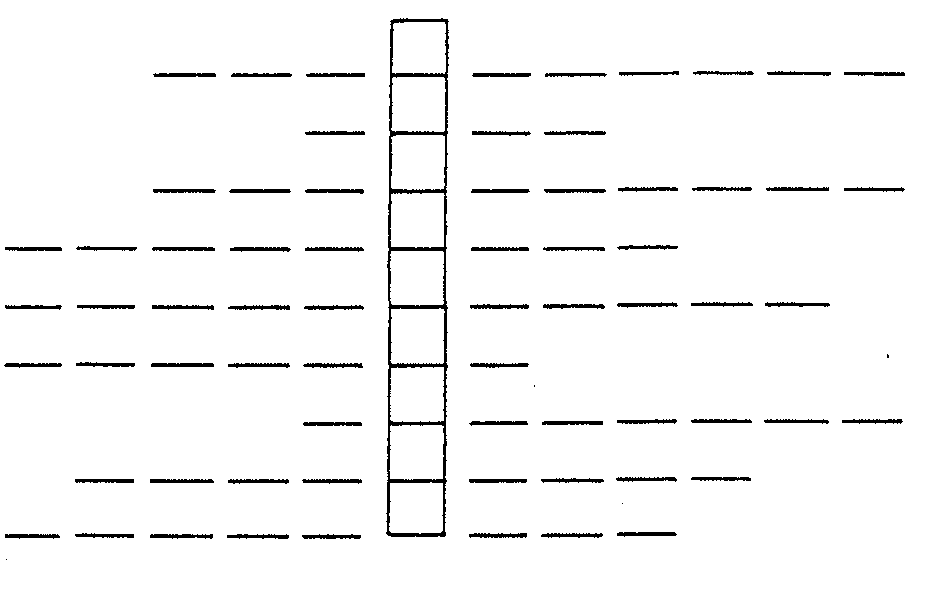 The acrostic word literally means written farTerm/DefinitionExampleDefinition of Example11 baro / weightbarometer12 centi / hundredcentury13 milli / thousandmillimeter14 peri / aroundperiscope15 tele / fartelescope16 scope / seemicroscope17 micro / smallmicrofilm18 cardio / heartcardiology19 oid / form; shapeasteroid20 ultra / beyondultramodernExampleBreakdownDefinetelescopicFar/see/pertaining toPertaining to optical lens to see far awaycardiographymilligrammicromillimetertelemetrictelegraphicbaroscopeultramicroscopicmicroscopicultramicrometerisobarA device to see radar wavescentuplicateA 100th anniversaryperigeeA device to see into the earradarscopeThe study of small living thingsgyroscopeA measurement of atmosphericcentennialSpeaking around the pointmicronA line of equal atmospheric pressureperistaltic1000th of a millimeterotoscopeMotion of the intestinesmillibarWhen the moon is nearest theperiphrasisA wheel spinning on an axismicrobiologyTO make one hundred copiesDefinition (root word index#)WordA device for seeing broadcasts from afar (15)A film used to record data in a small space (17)The record produced by a cardiograph (2,18)Invisible light beyond the violet spectrum (20)The science of the heart (18)Smaller than what is visible to the eye (9,16,17)The measurement around on object (7,14)A device to measure small distances (7,17)A device to measure atmospheric weight (7,11)Literally, a bug with 100 feet (12)Definition (root word index#)100th of a meter (7.12)100th of a dollar (12)A thousand years (13)The measurement of the distance of objects (7,15)Small V-shaped groove used on records (17)A hundred years (12)A male voice between base and tenor (11)A device for speaking over long distances (15)A camera lens that enlarges distant images (15)